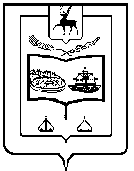 СЕЛЬСКИЙ СОВЕТ ЕГОРОВСКОГО СЕЛЬСОВЕТАВОСКРЕСЕНСКОГО МУНИЦИПАЛЬНОГО РАЙОНА НИЖЕГОРОДСКОЙ ОБЛАСТИРЕШЕНИЕ10 декабря 2013 года  									№ 23Об утверждении схемы водоснабжения и водоотведения на территорииЕгоровского сельсовета Воскресенского муниципального района Нижегородской области на период до 2020 годаВ соответствии с Федеральным Законом Российской Федерации от 06.10.2003гю « 131-ФЗ «Об общих принципах  организации местного самоуправления в РФ», Федеральным Законом  от 07.12.2011 г . № 416-ФЗ «О водоснабжении и водоотведении», сельский Совет решил:Утвердить схемы водоснабжения и водоотведения на территории Егоровского сельсовета Воскресенского муниципального района Нижегородской области на период до 2020 годаОбнародовать настоящее постановление на информационном стенде администрации Егоровского сельсовета  и разместить на официальном сайте администрации района.3. Настоящее постановление вступает в силу со дня обнародования.4.Контроль за исполнением настоящего решения возложить на главу администрации Черняева Ю.А.Глава местного самоуправления				В.Б. МироновУТВЕРЖДЕНО:Решением сельского Совета Егоровского сельсовета Воскресенского муниципального района№ 23 от 10 декабря 2013г.Схема водоснабжения и водоотведения на территорииЕгоровского сельсовета Воскресенского муниципального района Нижегородской области на период до 2020 года2013 г.СодержаниеВВЕДЕНИЕ											21. ПАСПОРТ СХЕМЫ									32. ОБЩИЕ СВЕДЕНИЯ									62.1. Общие сведения о Егоровском сельсовете Воскресенского муниципальногорайона Нижегородской области								62.2. Общая характеристика систем водоснабжения					73. СУЩЕСТВУЮЩЕЕ ПОЛОЖЕНИЕ В СФЕРЕ ВОДОСНАБЖЕНИЯ 		83.1. Анализ структуры системы водоснабжения						83.2. Анализ существующих проблем							113.3. Обоснование объемов производственных мощностей				113.4.Перспективное потребление коммунальных ресурсов в системеВодоснабжения										113.5. Перспективная схема водоснабжения						124. СУЩЕСТВУЮЩЕЕ ПОЛОЖЕНИЕ В СФЕРЕ ВОДООТВЕДЕНИЯ		144.1. Анализ структуры системы водоотведения						145. МЕРОПРИЯТИЯ СХЕМЫ								155.1. Мероприятия по строительству инженерной инфраструктурыводоснабжения										156. ФИНАНСОВЫЕ ПОТРЕБНОСТИ ДЛЯ РЕАЛИЗАЦИИ СХЕМЫ			167. ОСНОВНЫЕ ФИНАНСОВЫЕ ПОКАЗАТЕЛИ					167.1. Сводная потребность в инвестициях на реализацию мероприятий схемы	167.2. Структура финансирования программных мероприятий				178. ОЖИДАЕМЫЕ РЕЗУЛЬТАТЫ ПРИ РЕАЛИЗАЦИИ МЕРОПРИЯТИЙПРОГРАММЫ													17ВВЕДЕНИЕСхема водоснабжения и водоотведения Егоровского сельсовета Воскресенского муниципального района Нижегородской области на период до 2020 года разработана на основании следующих документов:- Постановление № 58 от 01.10.2013 года главы администрации Егоровского сельсовета Воскресенского муниципального района Нижегородской области «Об утверждении графика разработки и утверждения схем водоснабжения  на территории администрации Егоровского сельсовета Воскресенского муниципального района Нижегородской области»;- Постановлением № 59 от 01.10.2013 года главы администрации Егоровского сельсовета Воскресенского муниципального района Нижегородской области «Об утверждении состава рабочей группы по разработке схемы водоснабжения на территории администрации Егоровского сельсовета»- Федерального закона от 30.12.2004г. № 210-ФЗ «Об основах регулирования тарифов организаций коммунального комплекса»- «Правил определения и предоставления технических условий подключения объекта капитального строительства к сетям инженерно-технического обеспечения», утвержденных постановлением Правительства РФ от 13.02.2006г. № 83,- Водного кодекса Российской Федерации.Схема включает первоочередные мероприятия по созданию и развитию централизованных систем водоснабжения и водоотведения, повышению надежности функционирования этих систем и обеспечивающие комфортные и безопасные условия для проживания людей в Егоровском сельсовете Воскресенского муниципального района Нижегородской области.Мероприятия охватывают следующие объекты системы коммунальной инфраструктуры:– в системе водоснабжения – водозаборы (подземные),  магистральные сети водопровода;В условиях недостатка собственных средств на проведение работ по модернизациисуществующих сетей и сооружений, строительству новых объектов систем водоснабжения, затраты на реализацию мероприятий схемы планируется финансировать за счет денежных средств потребителей путем установления тарифов на подключение к системам водоснабжения.Кроме этого, схема предусматривает повышение качества предоставления коммунальных услуг для населения и создания условий для привлечения средств из внебюджетных источников для модернизации объектов коммунальной инфраструктуры.Схема включает:– паспорт схемы;– пояснительную записку с кратким описанием существующих систем водоснабжения Егоровского сельсовета Воскресенского муниципального района и анализом существующих технических и технологических проблем;– цели и задачи схемы, предложения по их решению, описание ожидаемых результатов реализации мероприятий схемы;– перечень мероприятий по реализации схемы водоснабжения,срок реализации схемы и ее этапы;– обоснование финансовых затрат на выполнение мероприятий с распределениемих по этапам работ, обоснование потребности в необходимых финансовых ресурсах;– основные финансовые показатели схемы.ПАСПОРТ СХЕМЫ ВОДОСНАБЖЕНИЯ НА ТЕРРИТОРИИ ЕГОРОВСКОГО СЕЛЬСОВЕТА ВОСКРЕСЕНСКОГО МУНИЦИПАЛЬНОГО РАЙОНА НИЖЕГОРОДСКОЙ ОБЛАСТИ НА ПЕРИОД ДО 2020 ГОДАНаименованиеСхема водоснабжения Егоровского сельсовета Воскресенского муниципального района Нижегородской области на период до 2020 года.Инициатор проекта (муниципальный заказчик)Глава администрации Егоровского сельсовета Воскресенского муниципального района Нижегородской области.Местонахождение проектаРоссия, Нижегородская область, Воскресенский муниципальный район, Егоровский сельсовет.Нормативно-правовая база для разработки схемы -Федеральный закон от 7 декабря 2011 года № 416-ФЗ «О водоснабжении и водоотведении»-Федеральный закон от 30 декабря 2004 года № 210-ФЗ «Об основах регулированиятарифов организаций коммунального комплекса»;- Водный кодекс Российской Федерации.- СП 31.13330.2012 «Водоснабжение. Наружные сети и сооружения».Актуализированная редакция СНИП 2.04.02-84* Приказ Министерства региональногоразвития Российской Федерации от 29 декабря 2011 года № 635/14;- СП 32.13330.2012 «Канализация. Наружные сети и сооружения».Актуализированная редакция СНИП 2.04.03-85* Приказ Министерства региональногоразвития Российской Федерации № 635/11 СП (Свод правил) от 29 декабря 2011 года№ 13330 2012;- СНиП 2.04.01-85* «Внутренний водопровод и канализация зданий» (Официальноеиздание), М.: ГУП ЦПП, 2003. Дата редакции: 01.01.2003;- Приказ Министерства регионального развития Российской Федерации от 6 мая2011 года № 204 «О разработке программ комплексного развития систем коммунальнойинфраструктуры муниципальных образований»;Цели схемы:– обеспечение развития систем централизованного водоснабжения длясуществующего и нового строительства жилищного комплекса, а также объектовсоциально-культурного и рекреационного назначения в период до 2020 года;- увеличение объемов производства коммунальной продукции (оказание услуг) поВодоснабжению при повышении качества и сохранении приемлемостидействующей ценовой политики;– улучшение работы систем водоснабжения;- повышение качества питьевой воды, поступающей к потребителям;- снижение вредного воздействия на окружающую среду.Способ достижения цели:– реконструкция существующих водозаборных узлов;- строительство новых водозаборных узлов с установками водоподготовки;-- строительство централизованной сети магистральных водоводов, обеспечивающихвозможность качественного снабжения водой населения и юридических лиц Егоровского сельсовета Воскресенского муниципального района Нижегородской области; – реконструкция существующих сетей;- модернизация объектов инженерной инфраструктуры путем внедрения ресурсов- иэнергосберегающих технологий;- установка приборов учета;– обеспечение подключения вновь строящихся (реконструируемых) объектовнедвижимости к системам водоснабжения с гарантированным объемомзаявленных мощностей в конкретной точке на существующем трубопроводенеобходимого диаметра.Сроки и этапы реализации схемыСхема будет реализована в период с 2013 по 2020 годы. В проекте выделяются 2 этапа,на каждом из которых планируется реконструкция и строительство новыхпроизводственных мощностей коммунальной инфраструктуры:Первый этап строительства- 2013-2015 годы:- реконструкция существующих водозаборных узлов;– строительство магистральных водоводов для обеспечения водой вновь застроенныхтерриторий 1-й очереди строительства;Второй этап строительства- 2016-2020 годы:– реконструкция существующих водозаборных устройств (ВЗУ);- строительство скважин;– строительство магистральных водоводов для планируемой на расчетный срок застройки;Финансовые ресурсы, необходимые для реализации схемыОбщий объем финансирования схемы составляет 1,2 млн. руб.,в том числе:1,2 млн. руб. - финансирование мероприятий по водоснабжению;Финансирование мероприятий планируется проводить за счет получаемой прибылимуниципального предприятия коммунального хозяйства от продажи воды, в части установления надбавки к ценам (тарифам) дляпотребителей, платы за подключение к инженерным системам водоснабжения, а также и за счет средств внебюджетных источников.Общий объем финансирования развития схемы водоснабжения  в2013-2020 годах составляет:- всего – 2,2 млн. рублей- в том числе:- местный бюджет – 200 тыс. рублей;- обслуживающая организация – 1800000 рублей- внебюджетные источники - 200 тыс. рублейОжидаемые результаты от реализации мероприятий схемы1. Создание современной коммунальной инфраструктуры сельских населенных пунктов.2. Повышение качества предоставления коммунальных услуг.3. Снижение уровня износа объектов водоснабжения.4. Улучшение экологической ситуации на территории Егоровского сельсовета Воскресенского муниципального района Нижегородской области. 5. Создание благоприятных условий для привлечения средств внебюджетныхисточников (в том числе средств частных инвесторов, кредитных средств и личных,средств граждан) с целью финансирования проектов модернизации и строительстваобъектов водоснабжения и водоотведения.6. Обеспечение сетями водоснабжения  земельных участков,определенных для вновь строящегося жилищного фонда и объектов производственного, рекреационного и социально-культурного назначения.7. Увеличение мощности систем водоснабжения.Контроль исполнения инвестиционной программыОперативный контроль осуществляет Глава администрации Егоровского сельсовета Воскресенского муниципального района Нижегородской области.2. ОБЩИЕ СВЕДЕНИЯ2.1. Общие сведения о Егоровском сельсовете Воскресенского муниципального района Нижегородской области.Егоровский сельсовет  входит в состав Воскресенского муниципального района (далее – Воскресенский МР) и является одним из 11 аналогичных административно-территориальных муниципальных образований (поселений). Площадь поселения на 01.01.2012 г. – 5000кв.м. Располагается на юго – западе Воскресенского района, в 45 км от райцентра, граничит: на юге с Воротынским районом, на востоке с Республикой Марий Эл, с запада и севера расположены территории Нестиарской и Богородской администрации.  В состав Егоровского СП входят 8 населенных пункта: д. Егорово, д. Ерзово, д. Дубовка, п. Дунаевы Поляны, д. Бовырино, д. Осиновка, д. Люнда, п. Красная Звезда.Административным центром поселения является д.Егорово.Численность населения Егоровского сельсовета на 01.01.2013 г.- 602 человека.Территория представляет заселенную плоскую равнину, пересеченную долинами небольших рек с болотистыми поймами. Грунты преимущественно  песчаные, супесчаные и суглинистые. Грунтовые воды в долинах и низинах залегают до 1 метра.Зима (с середины ноября по конец марта) умеренно холодная, многоснежная, с устойчивыми морозами и частыми снегопадами. Дневные температуры воздуха в наиболее холодные месяцы (январь, февраль)-12,13град., ночью -18,-20 град, нередки дни с морозами до -30 (абс. Минимум -46 град.). При южных юго-западных ветрах иногда бывают оттепели, как правило образуется гололед. Устойчивый снежный покров устанавливается во второй половине ноября, его толщина к концу зимы 50-60 см (снежные годы до 1м). Осадки выпадают часто (13-19 дней со снегом  в месяц). Часты метели (8-10 дней с метелью в месяц).Весна (конец марта- конец мая) прохладная, по ночам до конца сезона возможны заморозки. Осадки  выпадают не часто (6-8 дней с осадками в месяц) в виде дождей, а иногда и мокрого снега. Снежный покров сходит к концу апреля.Лето (конец мая – конец августа) теплое. Днем температура воздуха  +18,+22 град., ночью +13 –+16 град. В июле нередки жаркие дни с температурой воздуха +30 и выше (макс.+37 град.)Осень (конец августа- середина ноября) прохладная, пасмурная. Осадки (14-16 с осадками в месяц) выпадают в виде затяжных моросящих дождей, в октябре возможны снегопады.  Ветры в течение года переменные с некоторым преобладанием юго-западных и западных направлений. Преобладающая скорость ветра 3-4 метра в сек. Сильные ветры (15 метров в сек. и более) бывают преимущественно в январе, феврале.2.2. В настоящей схеме водоснабжения и водоотведения Егоровского сельского поселения Воскресенского муниципального района используются следующие термины и определения:«водовод» – водопроводящее сооружение, сооружение для пропуска (подачи) воды к месту её потребления;«источник водоснабжения» – используемый для водоснабжения водный объект или месторождение подземных вод;«расчетные расходы воды» – расходы воды для различных видов водоснабжения, определенные в соответствии с требованиями нормативов;«система водоотведения» – совокупность водоприемных устройств, внутриквартальных сетей, коллекторов, насосных станций, трубопроводов, очистных сооружений водоотведения, сооружений для отведения очищенного стока в окружающую среду, обеспечивающих отведение поверхностных, дренажных вод с территории поселений и сточных вод от жизнедеятельности населения, общественных, промышленных и прочих предприятий;«зона действия предприятия» (эксплуатационная зона) – территория, включающая в себя зоны расположения объектов систем водоснабжения 
и (или) водоотведения организации, осуществляющей водоснабжение 
и (или) водоотведение, а также зоны расположения объектов ее абонентов (потребителей);«зона действия (технологическая зона) объекта водоснабжения» - часть водопроводной сети, в пределах которой сооружение способно обеспечивать нормативные значения напора при подаче потребителям требуемых расходов воды;«зона действия (бассейн канализования) канализационного очистного сооружения или прямого выпуска» - часть канализационной сети, в пределах которой сооружение (прямой выпуск) способно обеспечивать прием и/или очистку сточных вод;«схема водоснабжения и водоотведения» – совокупность элементов графического представления и исчерпывающего однозначного текстового описания состояния и перспектив развития систем водоснабжения и водоотведения на расчетный срок;«схема инженерной инфраструктуры» – совокупность графического представления и исчерпывающего однозначного текстового описания состояния и перспектив развития инженерной инфраструктуры на расчетный срок; «электронная модель сети водоснабжения и (или) водоотведения» – комплекс программ и баз данных, описывающий топологию наружных сетей и сооружений водоснабжения и (или) водоотведения, их технические и режимные характеристики и позволяющий проводить гидравлические расчеты.2.3. Общая характеристика систем водоснабженияВ настоящее время на территории Егоровского сельсовета Воскресенского муниципального района Нижегородской области имеются слаборазвитые централизованные системы водоснабжения и отсутствует система водоотведения. Водоснабжение централизовано осуществляется в одном населенном пункте в д. Егорово из скважины с водонапорной башни.Водоподготовка и водоочистка как таковые отсутствуют, потребителям подается исходная (природная) вода, что отрицательно сказывается на здоровье человека, так как основные показатели качества воды не соответствует требованиям Сан ПиН 2.1.4.1074-01 «Питьевая вода. Гигиенические требования к качеству воды централизованных систем питьевого водоснабжения. Контроль качества». Техническое состояние сетей и сооружений не обеспечивает предъявляемых к ним требований. Водозаборные устройства (далее ВЗУ) находятся в аварийном состоянии из- за длительного срока эксплуатации. Существующая линия центрального водопровода в деревне действует с 1977 года! Собственные канализационные очистные сооружения на территории поселения отсутствуют.В настоящее время объекты систем водоснабжения  являются муниципальной собственностью и эксплуатируются предприятием МУП ЖКХ «Водоканал» В населенных пунктах Дубовка, Осиновка, Люнда, Бовырино, Дунаевы Поляны, Ерзово и Красная Звезда водоснабжение населения происходит из колодцев и бытовых скважин,Канализация представляет собой во всех населенных пунктах выгребные ямы, утилизация из которых производится населением самостоятельно.СУЩЕСТВУЮЩЕЕ ПОЛОЖЕНИЕ В СФЕРЕ ВОДОСНАБЖЕНИЯ3.1. Анализ структуры системы водоснабженияВодоснабжение как отрасль играет огромную роль в обеспечении жизнедеятельностисельского поселения и требует целенаправленных мероприятий по развитию надежнойсистемы хозяйственно-питьевого водоснабжения. В настоящее время основным источником хозяйственно-питьевого, противопожарного и производственного водоснабжения Егоровского сельсовета Воскресенского муниципального района Нижегородской области являются скважины и открытые источники. Качество воды по основным показателям не удовлетворяет требованиям Сан ПиН 2.1.4.1074-01 «Питьевая вода. Гигиенические требования к качеству воды централизованных систем питьевого водоснабжения. Контроль качества» из-за повышенного содержания железа от 0,5 мг/л до 1,94 мг/л (при норме 0,3 мг/л), повышенной мутности от 3,65 - 5,24 мг/л до 8,7 – 22,03 мг/л (при норме 2,6 мг/л) и повышенной жесткости 8,7мг/л (при норме 7,0 мг/л).Водоносные известняки среднего карбона повсеместно в районе перекрытыплотными юрскими глинами, мощностью 10-12 и более метров, что надежно защищаетгоризонты от проникновения поверхностных загрязнений. Район относится к достаточнообеспеченным артезианскими источниками водоснабжения.Водоснабжение населенного пункта сельского поселения организовано от:- централизованной системы, включающую водозаборные узлы и водопроводные сети;- децентрализованных источников – одиночных скважин мелкого заложения,водоразборных колонок, шахтных и буровых колодцев.Системы централизованного водоснабжения развиты не в достаточной степени и действуют только в д.ЕгоровоДействующих станций водоподготовки (обезжелезивания) на территории поселения нет.Кроме этого, водоснабжение части деревень осуществляется от собственных ВЗУ.Основные данные по существующим водозаборным узлам и скважине, ихместорасположение и характеристика представлены в таблице 1.Характеристика существующих водозаборных узловТаблица 1. Основные данные по существующим водозаборным узлам и скважинамЦентрализованным водоснабжением в Егоровском сельсовете Воскресенского муниципального района Нижегородской области занимается предприятие МУП ЖКХ «Водоканал», Общая протяженность водопроводных сетей сельского поселения составляет 5 км.Основная часть была проложена от 1977г до 1990г. Основная масса водопроводных сетей состоит из труб ПВХ диаметра - 32 до 110мм. Износ водопроводных сетей составляет более 90%.. В 2012 году проложен новый водопровод по д. Егорово протяженностью 750 метровВозле скважины установлена водонапорная башня Рожновского объемом 15 м3 . Скважина работает в ручном режиме, в основном наполняется 2-3 раза в сутки. Давление в сети на входе в башню составляет 2,0 атмосферы.Водопроводная сеть жилого фонда представляет собой не замкнутую систему водопроводных труб диаметром 50-100мм. Глубина прокладки трубопроводов составляет 1,8 – 2,5 м. Общая протяженность водонапорных сетей в Егоровском сельском поселении составляет 5 км; разводящих тупиковых сетей – 1.5 км.Износ остальной водопровода (кроме 750 м) составляет близким к 100%. Фактические потери в сетях при транспортировке  не совпадают с расчетом РСТ. При таком состоянии дел фактические потери будут увеличиваться, из-за роста аварийности на трубопроводах и не плотностей в колодцах и стыках труб и запорной арматуры. Необходим срочный капитальный ремонт и реконструкция системы водоснабжения. распоряжается сетевым хозяйством на праве оперативного управления МУП ЖКХ «Водоканал» и не имеет собственных средств для проведения полной модернизации системы. Капитальный ремонт системы водоснабжения требует больших затрат поэтому в мероприятиях программы реконструкция будет финансироваться из трех источников: целевые программы субъекта Федерации (Нижегородской области) на условиях софинансирования средств из местного бюджета, плата за технологическое присоединение к инженерным сетям водоснабжения и инвестиционная надбавка к тарифу на водоснабжение.Количество поднятой воды во Егоровском сельсовете в д. Егорово с центральным водоснабжением за последние три года составляет: таблица 2Общая численность населения, пользующихся услугами водоснабжения составляет порядка 136 человек, при средней норме потребления 2.1 м3 . Обеспеченность абонентов приборами учета расходы воды не очень высока, более 15% абонентов имеют счетчики (информация на 01.01.2013г.).Проекты зон санитарной охраны второго и третьего пояса в настоящее время отсутствуют. Артезианская скважина является собственностью МУП ЖКХ «Водоканал». На артскважине установлен погружной насос марки ЭЦВ мощности указанной в таблице 1.Выводы:1. Отбор воды осуществляется с помощью водозаборных узлов, размещаемых на территориях предприятий и жилой застройки.2. Источником водоснабжения Егоровского сельсовета Воскресенского муниципального района являются артезианские и частично грунтовые воды.3. Артезианская вода не соответствует требованиям Сан ПиН 2.1.4.1074-01«Питьевая вода. Гигиенические требования к качеству воды централизованныхсистем питьевого водоснабжения. Контроль качества» по содержанию железа,жесткости и мутности.4. Станции водоподготовки в Егоровском сельсовете Воскресенского муниципального района отсутствуют.5. Водопроводная сеть на территории поселения, проложенная до 1990 года, имеетнеудовлетворительное состояние и требует перекладки и замены на трубопроводы из некорродирующих материалов.3.2. Анализ существующих проблем1. Длительная эксплуатация водозаборных скважин, коррозия обсадных труб и фильтрующих элементов ухудшают органолептические показатели качества питьевой воды.2. Централизованным водоснабжением охвачена большая часть индивидуальной жилой застройки.3. Действующие ВЗУ не оборудованы установками обезжелезивания и установками для профилактического обеззараживания воды.4. Водозаборные узлы требуют реконструкции и капитального ремонта.5. Отсутствие источников водоснабжения и магистральных водоводов на территориях существующего и нового жилищного фонда замедляет развитие сельского поселения в целом.3.3. Обоснование объемов производственных мощностейРазвитие систем водоснабжения  на период до 2020 года учитываетмероприятия по реорганизации пространственной организации Егоровского сельсовета Воскресенского муниципального района:- увеличение размера территорий, занятых индивидуальной жилой дачной застройкойповышенной комфортности, на основе нового строительства на свободных от застройкитерриториях и реконструкции существующих кварталов жилой застройки;Реализация Программы должна обеспечить развитие систем централизованноговодоснабжения в соответствии с потребностями зон жилищного икоммунально-промышленного строительства до 2020 года и подключения 100% населенияв населенном пункте с централизованной системой водоснабжения. - динамика роста численности населения в населенных пунктах полученарасчетным путем, исходя из данных по планируемому развитию жилищного фонда на расчетный срок в этих населенных пунктах и его обеспеченности на одного человека.Жилищное строительство на период до 2020 года планируется с постепенным небольшимнарастанием ежегодного ввода жилья до достижения благоприятных жилищных условий.3.4. Перспективное потребление коммунальных ресурсов в системе водоснабженияИсточником хозяйственно-питьевого и противопожарного водоснабжения населенных пунктов сельского поселения принимаются артезианские воды, а так же наземно-грунтовые воды пожарные водоёмы.При проектировании системы водоснабжения определяются требуемые расходы воды для различных потребителей. Расходование воды на хозяйственно-питьевые нужды населения является основной категорией водопотребления в сельском поселении.Количество расходуемой воды зависит от степени санитарно-технического благоустройства районов жилой застройки. Благоустройство жилой застройки для сельского поселения принято следующим:- планируемая жилая застройка на конец расчетного срока (2020 год) оборудуетсявнутренними системами водоснабжения и канализации;- существующий сохраняемый малоэтажный жилой фонд оборудуется ванными и местными водонагревателями;- новое индивидуальное жилищное строительство оборудуется ванными и местными водонагревателями;В настоящее время нормы водопотребления в Нижегородской области и нормы водопотребления в Егоровском сельсовете Воскресенского муниципального района:- малоэтажной застройки с водопроводом, канализацией и ванными – 4.2  куб.м. в месяц- жилой застройки с водопроводом и выгребными ямами при круглогодичном проживании – 2,1 куб.м. в месяц.- жилой застройки, пользующихся водоразборными колонками – 1,2 куб. м. в месяц3.5. Перспективная схема водоснабженияИсточником водоснабжения д. Егорово Егоровского сельсовета Воскресенского муниципального района на расчетный срок предусматривается 100%-ное обеспечение централизованным водоснабжением существующих и планируемых на данный период объектов капитального строительства. Водоснабжение населенного пункта организуется от существующей, требующей реконструкции и планируемых водозаборных узлов (ВЗУ). Увеличение водопотребления поселения планируется за счет развития объектов хозяйственной деятельности и прироста дачного населения.Расчетное потребление воды питьевого качества на территории сельсовета составит:- на расчетный срок строительства – 3 тыс. куб.м./год.;Запасы подземных вод в пределах сельсовета по эксплуатируемому водоносному горизонту неизвестны, поэтому следует предусмотреть мероприятия по их оценке. На территории поселения сохраняется существующая и, в связи с освоением новых территорий, будет развиваться планируемая централизованная система водоснабжения.Состав и характеристика ВЗУ определяются на последующих стадиях проектирования. Водопроводные сети необходимо предусмотреть для обеспечения 100%-ного охвата жилой и следующих населенных пунктах коммунальной застройки централизованными системами водоснабжения с одновременной заменой старых сетей, выработавших свой амортизационный срок и сетей с недостаточной пропускной способностью.Площадки под размещение новых водозаборных узлов согласовываются с органами санитарного надзора в установленном порядке после получения заключений гидрогеологов на бурение артезианских скважин. Выбор площадок под новое водозаборное сооружение производится с учетом соблюдения первого пояса зоны санитарной охраны в соответствии с требованиями СанПиН2.1.4.1110-02 «Зоны санитарной охраны источников водоснабжения и водопроводов хозяйственно-питьевого водоснабжения».Подключение планируемых площадок нового строительства, располагаемых на территории или вблизи действующих систем водоснабжения, производится по техническим условиям владельцев водопроводных сооружений.Для улучшения органолептических свойств питьевой воды на всех водозаборных узлах следует предусмотреть водоподготовку в составе установок обезжелезивания и обеззараживания воды. Для снижения потерь воды, связанных с нерациональным ее использованием, у потребителей повсеместно устанавливаются счетчики учета расхода воды.Для нормальной работы системы водоснабжения Егоровского сельсовета Воскресенского муниципального района планируется:- реконструировать существующие ВЗУ в д. Егорово с центральным водопроводом; – заменой оборудования, выработавшего свой амортизационный срок (глубинный насос ) и со строительством узла водоподготовки;- получить гидрогеологические заключения по площадкам, отведенным для размещения новых водозаборных узлов в зонах капитального строительства населенных пунктов. Для соблюдения зоны санитарной охраны І пояса в соответствии с требованиями СанПиН 2.1.4.1110-02 «Зоны санитарной охраны источников водоснабжения и водопроводов хозяйственно-питьевого водоснабжения» и СП 31.13330.2012 СНиП 2.04.02-84* « Водоснабжение наружной сети и сооружений» площадь каждого водозаборного узла принимается не менее 0,5 га;- переложить изношенные сети, сети недостаточного диаметра и новые, обеспечив подключение всей жилой застройки с установкой индивидуальных узлов учета холодной воды;- создать системы технического водоснабжения из поверхностных источников для полива территорий и зеленых насаждений.На этот период для обеспечения жителей сельсовета водой питьевого качества в системе хозяйственно-питьевого водоснабжения необходимо выполнить следующие мероприятия:1. Построить ВЗУ в составе центрального водоснабжения или провести реконструкцию с установкой станции водоподготовки.2. Организовать І и ІІ пояс зон санитарной охраны для всех действующих и планируемых ВЗУ в соответствии с требованиями СанПиН 2.1.4.1110-02 «Зоны санитарной охраны источников водоснабжения и водопроводов хозяйственно-питьевого водоснабжения».В остальных населенных пунктах, где нет центрального водоснабжения (д. Дубовка, д. Осиновка, д. Люнда, д. Бовырино, д. Ерзово, п. Дунаевы Поляны, п. Красная Звезда) производить ремонт колодцев по мере их износа и загрязнения (застоя воды).Таблица 3. Характеристика реконструируемых и вновь создаваемых объектов водоснабжения в Егоровском сельсовете в срок до 2020 годаДля реализации данных мероприятий на сумму 4,8млн.руб. необходима инвестиционная программа. Администрация Егоровского сельсовета предложит разработку инвестиционной программы обслуживающим организациям в первую очередь МУП ЖКХ « Водоканал». Лишь после их отказа в участии инвестирования, администрация продолжит подбор инвесторов для инвестиций в водоснабжение Егоровского сельсовета Воскресенского муниципального района.4. СУЩЕСТВУЮЩЕЕ ПОЛОЖЕНИЕ В СФЕРЕ ВОДООТВЕДЕНИЯ4.1. Анализ структуры системы водоотведения Населенные пункты поселения не имеют централизованного отвода бытовых и производственных сточных вод. Жители пользуются выгребами или надворными уборными, которые имеют недостаточную степень гидроизоляции, что приводит к загрязнению территории.5. МЕРОПРИЯТИЯ СХЕМЫ5.1. Мероприятия по строительству инженерной инфраструктуры водоснабженияВодоснабжение Егоровского сельсовета будет осуществляться с использованием подземных вод от существующих реконструируемых ВЗУ и вновь построенных источников водоснабжения (артскважины).Общая потребность в воде на конец расчетного периода (2020 год) должнасоставить 3 тыс. куб.м./год.Для обеспечения указанной потребности в воде с учетом 100% подключения всехпотребителей к централизованной системе водоснабжения предлагаются мероприятияпоэтапного освоения мощностей в соответствии с этапами жилищного строительства иосвоения выделяемых площадок под застройку производственных, социально-культурных и рекреационных объектов.I этап. 2013 -2016 гг.Реконструировать существующую скважину и водопроводы, выработавшие свой амортизационный срокОрганизовать І и ІІ пояс зон санитарной охраны для всех действующих скважин в соответствии с требованиями СанПиН 2.1.4.1110-02 «Зонысанитарной охраны источников водоснабжения и водопроводов хозяйственно-питьевого водоснабжения».Подключить часть существующей и первоочередную планируемую застройку кцентрализованным системам водоснабжения, проложив водопроводные сетидиаметром 100 мм общей протяженностью -1.5км.Производить ремонт колодцев во всех населенных пунктах по мере их износа и загрязнения от паводковых вод6. ФИНАНСОВЫЕ ПОТРЕБНОСТИ ДЛЯ РЕАЛИЗАЦИИ ПРОГРАММЫВ соответствии с действующим законодательством в объем финансовых потребностей на реализацию мероприятий настоящей программы включается весь комплекс расходов, связанных с проведением мероприятий. К таким расходам относятся:- проектно-изыскательские работы;- строительно-монтажные работы;- работы по замене оборудования с улучшением технико-экономических характеристик;- приобретение материалов и оборудования;- пусконаладочные работы;- расходы, не относимые на стоимость основных средств (аренда земли на срокстроительства и т.п.);- дополнительные налоговые платежи, возникающие от увеличения выручки в связи с реализацией программы.Таким образом, финансовые потребности включают в себя сметную стоимостьреконструкции и строительства производственных объектов централизованных системводоснабжения и водоотведения. Кроме того, финансовые потребности включают в себядобавочную стоимость, учитывающую инфляцию, налог на прибыль, необходимые суммыкредитов.Сметная стоимость в текущих ценах – это стоимость мероприятия в ценах того года, в котором планируется его проведение, и складывается из всех затрат на строительство с учетом всех вышеперечисленных составляющих..Сметная стоимость строительства и реконструкции объектов определена в ценах2012 года. За основу принимаются сметы по имеющейся проектно-сметной документацииИ сметы- аналоги мероприятий (объектов), аналогичным приведенным в схеме с учетомпересчитывающих коэффициентов.7. ОСНОВНЫЕ ФИНАНСОВЫЕ ПОКАЗАТЕЛИ7.1. Сводная потребность в инвестициях на реализацию мероприятий программыРеализация мероприятий программы предполагается не только за счет средстворганизации коммунального комплекса, полученных в виде платы за подключение, но иза счет средств внебюджетных источников (частные инвесторы, кредитные средства,личные средства граждан).Общая сумма инвестиций, учитываемая в плате за подключение на реализациюмероприятий программы (без учета НДС) составит 4,8млн. рублей, в т.ч. и на ремонт колодцев7.2. Структура финансирования программных мероприятий.Общий объем финансирования программы развития схем водоснабжения и водоотведения в 2013-2020 годах составляет:- всего –4,8млн. рублей- в том числе:- местный бюджет - 200 тыс. рублей;- обслуживающая организация – 1800000 рублей;- внебюджетные источники - 200,0 тыс. рублейПлата за работы по присоединению внутриплощадочных или внутридомовых сетейпостроенного (реконструированного) объекта капитального строительства в точкеподключения к сетям инженерно-технического обеспечения (водоснабжения иводоотведения) в состав платы за подключение не включается. Указанные работы могутосуществляться на основании отдельного договора, заключаемого организациейкоммунального комплекса и обратившимися к ней лицами, либо в договоре оподключении должно быть определено, на какую из сторон возлагается обязанность по ихвыполнению.Таблица 4. Финансирование программы на 7 лет (тыс. руб.)8. ОЖИДАЕМЫЕ РЕЗУЛЬТАТЫ ПРИ РЕАЛИЗАЦИИ МЕРОПРИЯТИЙПРОГРАММЫВ результате реализации настоящей программы:- потребители будут обеспечены коммунальными услугами централизованного водоснабжения- будет достигнуто повышение надежности и качества предоставления коммунальных услуг;- будет улучшена экологическая ситуация.Реализация программы направлена на увеличение мощности по водоснабжению для обеспечения подключения строящихся и существующих объектов Егоровского сельсовета Воскресенского муниципального района в необходимых объемах и необходимой точке присоединения на период 2013 – 2020 Дата создания материала: 01-10-2013. История изменений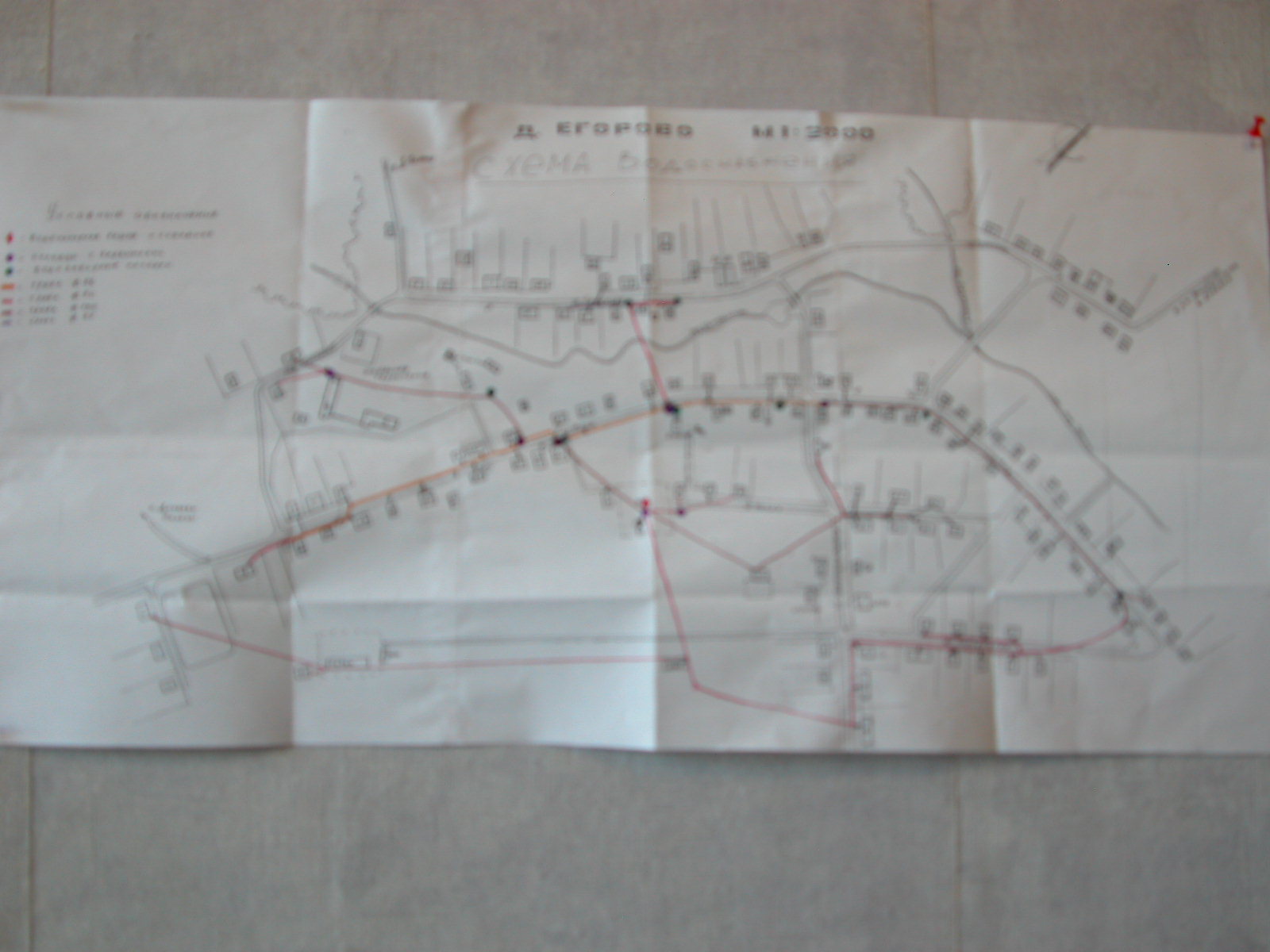 Схема водоснабжения д. Егорово№ п/пНаселенный пунктВодоисточникДебит водоисточника, куб.м.Мощность эл. двиг. и марка водяного насоса1Егорово Скважина12,0ЭЦВ 6-10-110№ п/пНаселенный пункт2010, м32011, м32012, м31Егорово8010593310533Наименование мероприятияНаименование мероприятияМестонахождение объектаСроки реализацииСроки реализацииЗатраты на строительствомлн. рубЗатраты на строительствомлн. рубЗатраты на строительствомлн. рубРеконструкция скважины и системы водоснабжения 1500 м Реконструкция скважины и системы водоснабжения 1500 м Д. Егорово201620162.22.22.2Ремонт колодцев 2014-2020 2014-2020 2014-2020Д.  Егорово (4шт)                                                 Д.  Егорово (4шт)                                                 Д.  Егорово (4шт)                                                 2,6Д. Дубовка (8шт)Д. Дубовка (8шт)Д. Дубовка (8шт)Д. Осиновка (8шт)Д. Осиновка (8шт)Д. Осиновка (8шт)Д. Люнда (9шт)Д. Люнда (9шт)Д. Люнда (9шт)Д. Бовырино (11 шт)Д. Бовырино (11 шт)Д. Бовырино (11 шт)Д. Ерзово (3шт)Д. Ерзово (3шт)Д. Ерзово (3шт)П. Дунаевы Поляны (6шт)П. Дунаевы Поляны (6шт)П. Дунаевы Поляны (6шт)П. Красная Звезда (3шт)П. Красная Звезда (3шт)П. Красная Звезда (3шт)УслугаОбслуживающая организацияадминистрацияНаселение иинвесторыВодоснабжение1800000200200,0